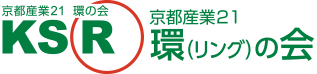 工場見学会＋新年会のご案内ＫＳＲでは、新春の事業として下記により工場見学会及び新年会を開催します。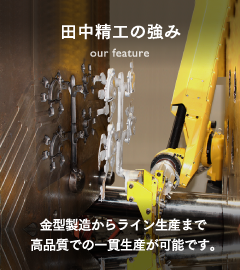 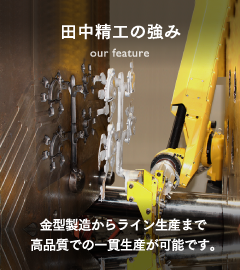 多くの方のご参加お待ちしております。記◆日　時　２９年１月２７日（金）１５時～【工場見学会】　１５時～１７時□見学先　田中精工株式会社　宇治市槇島町目川129-1http://www.tanakaseiko.co.jp/【新　年　会】　１７時３０分～　□会　場　魚三楼　京都市伏見区京町３丁目１８７番地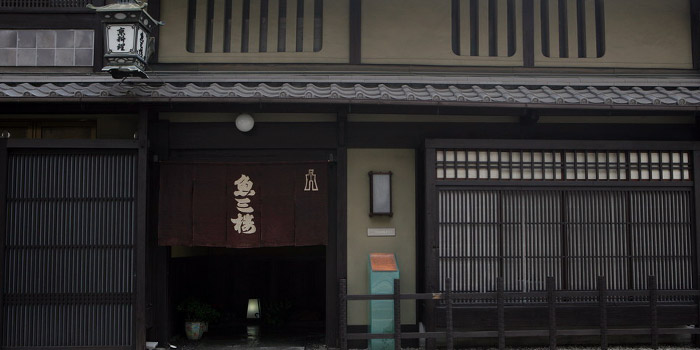 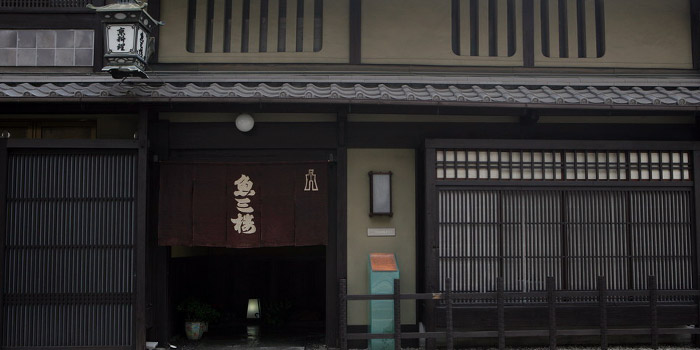 http://www.uosaburo.com/□会　費　１３，０００円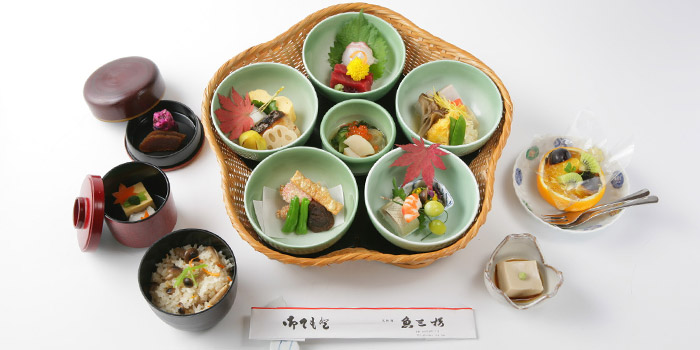 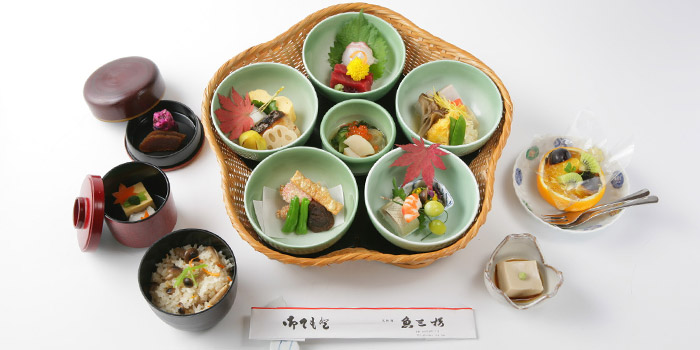 ◆参加申込　以下の申込書で１月１３日（金）までにＫＳＲ事務局まで　京都産業２１　商業・サービス支援部　担当：石田　ＦＡＸ０７５（３１５）９２４０　　E-mail：isida@ki21.jp